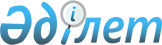 О внесении изменений и дополнений в решение Аральского районного маслихата от 25 декабря 2013 года N 137 "О районном бюджете на 2014-2016 годы"
					
			Утративший силу
			
			
		
					Решение Аральского районного маслихата Кызылординской области от 05 августа 2014 года N 182. Зарегистрировано Департаментом юстиции Кызылординской области 15 августа 2014 года N 4748. Прекращено действие по истечении срока, на который решение было принято (письмо маслихата Аральского района Кызылординской области от 28 января 2015 года № 03-16/28)

      Сноска. Прекращено действие по истечении срока, на который решение было принято (письмо маслихата Аральского района Кызылординской области от 28.01.2015 № 03-16/28).



      В соответствии с кодексом Республики Казахстан от 4 декабря 2008 года «Бюджетный кодекс Республики Казахстан», подпунктом 1) пункта 1 статьи 6 Закона Республики Казахстан от 23 января 2001 года «О местном государственном управлении и самоуправлении в Республике Казахстан» Аральский районный маслихат РЕШИЛ:

      1. 

Внести в решение очередной двадцать четвертой сессии Аральского районного маслихата от 25 декабря 2013 года № 137 «О районном бюджете на 2014-2016 годы» (зарегистрировано в Реестре государственной регистрации нормативных правовых актов за номером 4570, опубликовано в районной газете «Толқын» от 22 января 2014 года № 06) следующие изменения и дополнения:



      пункт 1 изложить в следующей новой редакции: 



      «1) доходы – 8 428 296 тысяч тенге, в том числе:



      налоговые поступления – 1 204 507 тысяч тенге; 



      неналоговые поступления – 10 767 тысяч тенге; 



      поступления от продажи основного капитала – 296 460 тысяч тенге; 



      поступления трансфертов – 6 916 562 тысяч тенге; 



      2) затраты – 8 512 547 тысяч тенге; 



      3) чистое бюджетное кредитование – 27 353 тысяч тенге; 



      бюджетные кредиты – 31 158 тысяч тенге; 



      погашение бюджетных кредитов – 3 805 тысяч тенге; 



      4) сальдо по операциям с финансовыми активами – 21 987 тысяч тенге; 



      приобретение финансовых активов – 21 987 тысяч тенге; поступления от продажи финансовых активов государства-0; 



      5) дефицит (профицит) бюджета - - 133 591 тысяч тенге; 



      6) финансирование дефицита (использование профицита) – 133 591 тысяч тенге». 



      приложения 1, 4 к указанному решению изложить в новой редакции согласно приложениям 1, 2 к настоящему решению. 

      2. 

Настоящее решение вводится в действие со дня его первого официального опубликования и распространяется на отношения возникшие с 1 января 2014 года.

 

  

Районный бюджет на 2014 год

      тысяч тенге

 

  

Бюджет на 2014 год аппарата акима города районного значения, поселка, села, сельского округа

 
					© 2012. РГП на ПХВ «Институт законодательства и правовой информации Республики Казахстан» Министерства юстиции Республики Казахстан
				

      Председатель внеочередной

      тридцатой сессии Аральского

      районного маслихатаС. Жанназарова

      Секретарь Аральского

      районного маслихатаК. Данабай

Приложение 1

к решению внеочередной тридцатой 

сессии Аральского районного маслихата 

от «05» августа 2014 года № 182

Приложение 1

к решению очередной двадцать четвертой

сессии Аральского районного маслихата 

от «25» декабря 2013 года № 137

Категория 

 

Категория 

 

Категория 

 

Категория 

 Сумма на 2014 год

 Класс 

 Класс 

 Класс 

 Сумма на 2014 год

 Подкласс 

 Подкласс 

 Сумма на 2014 год

 Наименование 

 Сумма на 2014 год

 

1

 2

 3

 4

 5

 1. Доходы

 8 428 296

 

1

 Налоговые поступления

 1 204 507

 01

 Подоходный налог

 382 070

 2

 Индивидуальный подоходный налог

 382 070

 03

 Социальный налог

 310 600

 1

 Социальный налог

 310 600

 04

 Hалоги на собственность

 482 061

 1

 Hалоги на имущество

 410 200

 3

 Земельный налог

 16 811

 4

 Hалог на транспортные средства

 54 300

 5

 Единый земельный налог

 750

 05

 Внутренние налоги на товары, работы и услуги

 24 180

 2

 Акцизы

 5 900

 3

 Поступления за использование природных и других ресурсов

 7 100

 4

 Сборы за ведение предпринимательской и профессиональной деятельности

 9 180

 5

 Налог на игорный бизнес

 2 000

  

08

 Обязательные платежи, взимаемые за совершение юридически значимых действий и (или) выдачу документов уполномоченными на то государственными органами или должностными лицами

 5 596

 1

 Государственная пошлина

 5 596

 

2

 Неналоговые поступления

 10 767

 01

 Доходы от государственной собственности

 715

 5

 Доходы от аренды имущества, находящегося в государственной собственности

 710

 7

 Вознаграждения по кредитам, выданным из государственного бюджета

 5

 06

 Прочие неналоговые поступления

 10 052

 1

 Прочие неналоговые поступления

 10 052

 

3

 Поступления от продажи основного капитала

 296 460

 03

 Продажа земли и нематериальных активов

 296 460

 1

 Продажа земли

 150 228

 2

 Продажа нематериальных активов

 146 232

 

4

 Поступления трансфертов

 6 916 562

 02

 Трансферты из вышестоящих органов государственного управления

 6 916 562 

 2

 Трансферты из областного бюджета

 6 916 562

 

Функциональная группа

 

Функциональная группа

 

Функциональная группа

 

Функциональная группа

 Администратор бюджетных программ

 Администратор бюджетных программ

 Администратор бюджетных программ

 Программа 

 Программа 

 Наименование 

 2. Расходы

 8 512 547

 

01

 Государственные услуги общего характера

 561 008

 112

 Аппарат маслихата района (города областного значения)

 19 819

 001

 Услуги по обеспечению деятельности маслихата района (города областного значения)

 19 305

 003

 Капитальные расходы государственного органа

 514

 122

 Аппарат акима района (города областного значения)

 136 293

 001

 Услуги по обеспечению деятельности акима района (города областного значения)

 103 041

 003

 Капитальные расходы государственного органа 

 33 252

 123

 Аппарат акима района в городе, города районного значения, поселка, села, сельского округа

 358 839

 001

 Услуги по обеспечению деятельности акима района в городе, города районного значения, поселка, села, сельского округа

 351 864

 022

 Капитальные расходы государственного органа

 6 975

 452

 Отдел финансов района (города областного значения)

 22 265

  

001

 Услуги по реализации государственной политики в области исполнения бюджета района (города областного значения) и управления коммунальной собственностью района (города областного значения)

  

18 226

 003

 Проведение оценки имущества в целях налогообложения

 2 109

 011

 Учет, хранение, оценка и реализация имущества, поступившего в коммунальную собственность

 1 500

 018

 Капитальные расходы государственного органа

 430

 453

 Отдел экономики и бюджетного планирования района (города областного значения)

 23 792

  

001

 Услуги по реализации государственной политики в области формирования и развития экономической политики, системы государственного планирования и управления района (города областного значения)

  

22 432

 004

 Капитальные расходы государственного органа

 1 360

 

02

 Оборона

 5 065

 122

 Аппарат акима района (города областного значения)

 4 275

 005

 Мероприятия в рамках исполнения всеобщей воинской обязанности

 4 275

 122

 Аппарат акима района (города областного значения)

 790

 006

 Предупреждение и ликвидация чрезвычайных ситуаций масштаба района (города областного значения)

 790

 

03

 Общественный порядок, безопасность, правовая, судебная, уголовно-исполнительная деятельность

 23 847

 458

 Отдел жилищно-коммунального хозяйства, пассажирского транспорта и автомобильных дорог района (города областного значения)

 23 847

 021

 Обеспечение безопасности дорожного движения в населенных пунктах

 23 847

 

04

 Образование

 5 495 214

 123

 Аппарат акима района в городе, города районного значения, поселка, села, сельского округа

 231 046

 004

 Обеспечение деятельности организаций дошкольного воспитания и обучения

 141 053

 041

 Реализация государственного образовательного заказа в дошкольных организациях образовани

 89 993 

 464

 Отдел образования района (города областного значения)

 472 388

 009

 Обеспечение деятельности организаций дошкольного воспитания и обучения

 343 352

 040

 Реализация государственного образовательного заказа в дошкольных организациях образования

 129 036

 123

 Аппарат акима района в городе, города районного значения, поселка, села, сельского округа

 1 263

 005

 Организация бесплатного подвоза учащихся до школы и обратно в сельской местности

 1 263

 464

 Отдел образования района (города областного значения)

 4 576 447

 003

 Общеобразовательное обучение

 4 480 672

 006

 Дополнительное образование для детей

 95 775

 464

 Отдел образования района (города областного значения)

 214 070

 001

 Услуги по реализации государственной политики на местном уровне в области образования 

 23 216

 004

 Информатизация системы образования в государственных учреждениях образования района (города областного значения)

 5 401

 005

 Приобретение и доставка учебников, учебно-методических комплексов для государственных учреждений образования района (города областного значения)

 34 042

 007

 Проведение школьных олимпиад, внешкольных мероприятий и конкурсов районного (городского) масштаба

 768

  

015

 Ежемесячная выплата денежных средств опекунам (попечителям) на содержание ребенка-сироты (детей-сирот), и ребенка (детей), оставшегося без попечения родителей

  

15 603

 067

 Капитальные расходы подведомственных государственных учреждений и организаций

 135 040

 

05

 Здравоохранение

 1 238

 123

 Аппарат акима района в городе, города районного значения, поселка, села, сельского округа

 1 238

 002

 Организация в экстренных случаях доставки тяжелобольных людей до ближайшей организации здравоохранения, оказывающей врачебную помощь

 1 238

 

06

 Социальная помощь и социальное обеспечение

 439 011

 123

 Аппарат акима района в городе, города районного значения, поселка, села, сельского округа

 13 261

 003

 Оказание социальной помощи нуждающимся гражданам на дому

 13 261

 451

 Отдел занятости и социальных программ района (города областного значения)

 368 838

 002

 Программа занятости

 31 104

  

003

 Оказание ритуальных услуг по захоронению умерших Героев Советского Союза, «Халық Қағарманы», Героев Социалистического труда, награжденных Орденом Славы трех степеней и орденом «Отан» из числа участников и инвалидов войны

  

21

  

004

 Оказание социальной помощи на приобретение топлива специалистам здравоохранения, образования, социального обеспечения, культуры, спорта и ветеринарии в сельской местности в соответствии с законодательством Республики Казахстан

  

14 816

 005

 Государственная адресная социальная помощь

 11 041

 006

 Жилищная помощь

 25 147

 007

 Социальная помощь отдельным категориям нуждающихся граждан по решениям местных представительных органов

 102 417

 009

 Социальная поддержка граждан, награжденных орденами «Отан», «Данк» от 26 июля 1999 года удостоенных высокого звания «Халық қаһарманы», почетных званий республики

 370

 010

 Материальное обеспечение детей-инвалидов, воспитывающихся и обучающихся на дому

 3 030

 014

 Оказание социальной помощи нуждающимся гражданам на дому

 21 665

 016

 Ежемесячное государственное пособие, назначаемое и выплачиваемое на детей до восемнадцати лет

 129 116

  

017

 Обеспечение нуждающихся инвалидов обязательными гигиеническими средствами и предоставление услуг специалистами жестового языка, индивидуальными помощниками в соответствии с индивидуальной программой реабилитации инвалида

  

30 111

 123

 Аппарат акима района в городе, города районного значения, поселка, села, сельского округа

 10 376

 026

 Обеспечение занятости населения на местном уровне

 10 376

 451

 Отдел занятости и социальных программ района (города областного значения)

 45 359

 001

 Услуги по реализации государственной политики на местном уровне в области обеспечения занятости и реализации социальных программ для населения

 40 932

 011

 Оплата услуг по зачислению, выплате и доставке пособий и других социальных выплат

 1 819

 021

 Капитальные расходы государственного органа

 720

 050

 Реализация Плана мероприятий по обеспечению прав и улучшению качества жизни инвалидов

 1 888

 458

 Отдел жилищно-коммунального хозяйства, пассажирского транспорта и автомобильных дорог района (города областного значения)

 1 177

 050

 Реализация Плана мероприятий по обеспечению прав и улучшению качества жизни инвалидов

 1 177

 

07

 Жилищно-коммунальное хозяйство

 647 957

 458

 Отдел жилищно-коммунального хозяйства, пассажирского транспорта и автомобильных дорог района (города областного значения)

 11 019

 002

 Изъятие, в том числе путем выкупа земельных участков для государственных надобностей и связанное с этим отчуждение недвижимого имущества

 10 619

 049

 Проведение энергетического аудита многоквартирных жилых домов

 400

 464

 Отдел образования района (города областного значения)

 10 715

 026

 Ремонт объектов в рамках развития городов и сельских населенных пунктов по Дорожной карте занятости 2020

 10 715

 467

 Отдел строительства района (города областного значения)

 157 409

 003

 Проектирование, строительство и (или) приобретение жилья коммунального жилищного фонда

 114 646

 004

 Проектирование, развитие, обустройство и (или) приобретение инженерно-коммуникационной инфраструктуры

 42 763

 123

 Аппарат акима района в городе, города районного значения, поселка, села, сельского округа

 2 400

 014

 Организация водоснабжения населенных пунктов

 2 400

 458

 Отдел жилищно-коммунального хозяйства, пассажирского транспорта и автомобильных дорог района (города областного значения)

 1 452

 012

 Функционирование системы водоснабжения и водоотведения

 1 452

 467

 Отдел строительства района (города областного значения)

 97 256

 006

 Развитие системы водоснабжения и водоотведения 

 97 256

 123

 Аппарат акима района в городе, города районного значения, поселка, села, сельского округа

 106 192

 008

 Освещение улиц населенных пунктов

 19 074

 009

 Обеспечение санитарии населенных пунктов

 54 939

 011

 Благоустройство и озеленение населенных пунктов

 32 179

 458

 Отдел жилищно-коммунального хозяйства, пассажирского транспорта и автомобильных дорог района (города областного значения)

 261 514

 018

 Благоустройство и озеленение населенных пунктов

 261 514

 

08

 Культура, спорт, туризм и информационное пространство

 520 298

 123

 Аппарат акима района в городе, города районного значения, поселка, села, сельского округа

 53 253

 006

 Поддержка культурно-досуговой работы на местном уровне

 53 253

 455

 Отдел культуры и развития языков района (города областного значения)

 271 910

 003

 Поддержка культурно-досуговой работы на местном уровне

 254 628

 009

 Обеспечение сохранности историко - культурного наследия и доступа к ним 

 17 282

 465

 Отдел физической культуры и спорта района (города областного значения)

 46 176

 001

 Услуги по реализации государственной политики на местном уровне в сфере физической культуры и спорта

 9 784

 005

 Развитие массового спорта и национальных видов спорта

 26 131

 006

 Проведение спортивных соревнований на районном (города областного значения) уровне

 8 761

 032

 Капитальные расходы подведомственных государственных учреждений и организаций

 1 500

 455

 Отдел культуры и развития языков района (города областного значения)

 85 193

 006

 Функционирование районных (городских) библиотек

 83 552

 007

 Развитие государственного языка и других языков народа Казахстана

 1 641

 456

 Отдел внутренней политики района (города областного значения)

 18 087

 002

 Услуги по проведению государственной информационной политики через газеты и журналы

 11 000

 005

 Услуги по проведению государственной информационной политики через телерадиовещание

 7 087

 455

 Отдел культуры и развития языков района (города областного значения)

 19 661

 001

 Услуги по реализации государственной политики на местном уровне в области развития языков и культуры

 11 944

 010

 Капитальные расходы государственного органа

 1 040

 032

 Капитальные расходы подведомственных государственных учреждений и организаций

 6 677

 456

 Отдел внутренней политики района (города областного значения)

 26 018

  

001

 Услуги по реализации государственной политики на местном уровне в области информации, укрепления государственности и формирования социального оптимизма граждан

  

18 904

 003

 Реализация мероприятий в сфере молодежной политики

 7 114

 

10

 Сельское, водное, лесное, рыбное хозяйство, особо охраняемые природные территории, охрана окружающей среды и животного мира, земельные отношения

 224 492

 462

 Отдел сельского хозяйства района (города областного значения)

 20 987

 001

 Услуги по реализации государственной политики на местном уровне в сфере сельского хозяйства

 14 902

 006

 Капитальные расходы государственного органа

 300

 099

 Реализация мер по оказанию социальной поддержки специалистов

 5 785

 467

 Отдел строительства района (города областного значения)

 2 860

 010

 Развитие объектов сельского хозяйства

 2 860

 473

 Отдел ветеринарии района (города областного значения)

 79 091

 001

 Услуги по реализации государственной политики на местном уровне в сфере ветеринарии

 9 115

 003

 Капитальные расходы государственного органа

 170

 006

 Организация санитарного убоя больных животных

 900

 007

 Организация отлова и уничтожения бродячих собак и кошек

 4 950

 008

 Возмещение владельцам стоимости изымаемых и уничтожаемых больных животных, продуктов и сырья животного происхождения

 2 000

 009

 Проведение ветеринарных мероприятий по энзоотическим болезням животных

 8 242

 010

 Проведение мероприятий по идентификации сельскохозяйственных животных

 3 893

 032

 Капитальные расходы подведомственных государственных учреждений и организаций

 49 821

 463

 Отдел земельных отношений района (города областного значения)

 11 413

 001

 Услуги по реализации государственной политики в области регулирования земельных отношений на территории района (города областного значения)

 11 063

 007

 Капитальные расходы государственного органа

 350

 473

 Отдел ветеринарии района (города областного значения)

 110 141

 011

 Проведение противоэпизоотических мероприятий

 110 141

 

11

 Промышленность, архитектурная, градостроительная и строительная деятельность

 36 297

 467

 Отдел строительства района (города областного значения)

 12 994

 001

 Услуги по реализации государственной политики на местном уровне в области строительства

 12 845

 017

 Капитальные расходы государственного органа

 149

 468

 Отдел архитектуры и градостроительства района (города областного значения)

 23 303

 001

 Услуги по реализации государственной политики в области архитектуры и градостроительства на местном уровне 

 10 876

 003

 Разработка схем градостроительного развития территории района и генеральных планов населенных пунктов

 12 000

 004

 Капитальные расходы государственного органа

 427

 

12

 Транспорт и коммуникации

 452 949

 458

 Отдел жилищно-коммунального хозяйства, пассажирского транспорта и автомобильных дорог района (города областного значения)

 452 949

 022

 Развитие транспортной инфраструктуры

 63 691

 023

 Обеспечение функционирования автомобильных дорог

 185 358

 045

 Капитальный и средний ремонт автомобильных дорог районного значения и улиц населенных пунктов

 203 900

 

13

 Прочие

 81 515

 493

 Отдел предпринимательства, промышленности и туризма района (города областного значения)

 314

 006

 Поддержка предпринимательской деятельности

 314

 123

 Аппарат акима района в городе, города районного значения, поселка, села, сельского округа

 34 438

 040

 Реализация мер по содействию экономическому развитию регионов в рамках Программы «Развитие регионов»

 34 438

 452

 Отдел финансов района (города областного значения)

 13 492

 012

 Резерв местного исполнительного органа района (города областного значения) 

 13 492

 458

 Отдел жилищно-коммунального хозяйства, пассажирского транспорта и автомобильных дорог района (города областного значения)

 22 200

  

001

 Услуги по реализации государственной политики на местном уровне в области жилищно-коммунального хозяйства, пассажирского транспорта и автомобильных дорог 

 21 401

 013

 Капитальные расходы государственного органа

 799

 493

 Отдел предпринимательства, промышленности и туризма района (города областного значения)

 11 071

 001

 Услуги по реализации государственной политики на местном уровне в области развития предпринимательства, промышленности и туризма 

 10 661

 003

 Капитальные расходы государственного органа

 410

 

14

 Обслуживание долга

 5

 452

 Отдел финансов района (города областного значения)

 5

 013

 Обслуживание долга местных исполнительных органов по выплате вознаграждений и иных платежей по займам из областного бюджета

 5

 

15

 Трансферты

 23 651

 452

 Отдел финансов района (города областного значения)

 23 651

 006

 Возврат неиспользованных (недоиспользованных) целевых трансфертов

 21 217

 024

 Целевые текущие трансферты в вышестоящие бюджеты в связи с передачей функций государственных органов из нижестоящего уровня государственного управления в вышестоящий

 2 434

 3.Чистое бюджетное кредитование

 27 353

 Бюджетные кредиты

 31 158

 

10

 Сельское, водное, лесное, рыбное хозяйство, особо охраняемые природные территории, охрана окружающей среды и животного мира, земельные отношения

 31 158

 462

 Отдел сельского хозяйства района (города областного значения)

 31 158

 008

 Бюджетные кредиты для реализации мер социальной поддержки специалистов

 31 158

 

5

 Погашение бюджетных кредитов

 3 805

 1

 Погашение бюджетных кредитов, выданных из государственного бюджета

 3 805

 13

 Погашение бюджетных кредитов, выданных из местного бюджета физическим лицам

 3 805

 4. Сальдо по операциям с финансовыми активами

 21 987

 Приобретение финансовых активов

 21 987

 

13

 Прочие

 21 987

 123

 Аппарат акима района в городе, города районного значения, поселка, села, сельского округа

 8 000

 065

 Формирование или увеличение уставного капитала юридических лиц

 8 000

 458

 Отдел жилищно-коммунального хозяйства, пассажирского транспорта и автомобильных дорог района (города областного значения)

 13 987

 060

 Увеличение уставных капиталов специализированных уполномоченных организаций

 13 987

 5. Дефицит (профицит) бюджета

 -133 591

 6. Финансирование дефицита (использование профицита) бюджета

 133 591

 Поступление займов

 31 158

 

7

 Поступление займов

 31 158

 2

 Договоры займа

 31 158

 03

 Займы, получаемые местным исполнительным органом

района (города областного значения)

 31 158

 

16

 Погашение займов

 3 805

 452

 Отдел финансов района (города областного значения)

 3 805

 008

 Погашение долга местного исполнительного органа перед вышестоящим бюджетом

 3 805

 

8

 Используемые остатки бюджетных средств

 106 238

 1

 Свободные остатки бюджетных средств

 106 238

 01

 Свободные остатки бюджетных средств

 106 238

 

Приложение 2 

к решению внеочередной тридцатой 

сессии Аральского районного маслихата 

от «05» августа 2014 года № 182

Приложение 4 

к решению очередной двадцать четвертой

сессии Аральского районного маслихата 

от «25» декабря 2013 года № 137 

№

 Найменование

 КБК-(123001000) Услуги по обеспечению деятельности акима района в городе, города районного значения, поселка, села, сельского округа

 КБК-(123002000) Организация в экстренных случаях доставки тяжелобольных людей до ближайшей организации здравоохранения, оказывающей врачебную помощь

 КБК-(123003000) Оказание социальной помощи нуждающимся гражданам на дому

 КБК-(123004000) Обеспечение деятельности организаций дошкольного воспитания и обучения

 КБК-(123005000) Организация бесплатного подвоза учащихся до школы и обратно в сельской местности

 КБК-(123006000) Поддержка культурно-досуговой работы на местном уровне

 КБК-(123008000) Освещение улиц населенных пунктов

 КБК-(123009000) Обеспечение санитарии населенных пунктов

 КБК-(123011000) Благоустройство и озеленение населенных пунктов

 КБК-(123014000) Организация водоснабжения населенных пунктов

 КБК-(123026000) Обеспечение занятости населения на местном уровне

 КБК-(123022000) Капитальные расходы государственного органа

 КБК-(123040000) Реализация мер по содействию экономическому развитию регионов в рамках Программы «Развитие регионов»

 КБК-(12304100) Реализация государственного образовательного заказа в дошкольных организациях образования

 КБК-(123065000) Формирование или увеличение уставного капитала юридических лиц

 Итого

 

1

 2

 3

 4

 5

 6

 7

 8

 9

 10

 11

 12

 13

 14

 15

 16

 17

 18

 

1

 Аппарат акима города Аральск

 52124

 8836

 69833

 3059

 18469

 50889

 31454

 4413

 6825

 54754

 8000

 308656

 

2

 Аппарат акима поселка Саксаульск

 35050

 1580

 16323

 1530

 800

 1557

 25085

 81925

 

3

 Аппарат акима поселка Жаксыкылыш

 18487

 774

 5109

 500

 699

 7827

 33396

 

4

 Аппарат акима сельского округа Аралкум

 12388

 32

 1564

 150

 240

 1589

 15963

 

5

 Аппарат акима сельского округа Амануткел

 15669

 66

 395

 5216

 200

 725

 399

 150

 3000

 25820

 

6

 Аппарат акима сельского округа Буген

 12298

 66

 5206

 3450

 150

 200

 2000

 2067

 25437

 

7

 Аппарат акима сельского округа Октябрь

 14251

 36

 356

 7841

 2962

 200

 349

 2000

 27995

 

8

 Аппарат акима сельского округа Жанакурлыс

 12025

 102

 5312

 1605

 100

 140

 19284

 

9

 Аппарат акима сельского округа Каратерен

 12810

 92

 281

 530

 1568

 150

 250

 1500

 17181

 

10

 Аппарат акима сельского округа Жинишкекум

 11283

 37

 1593

 100

 140

 1700

 14853

 

11

 Аппарат акима сельского округа Каракум

 12160

 351

 5205

 3256

 168

 200

 379

 2615

 24334

 

12

 Аппарат акима сельского округа Куланды

 12173

 144

 1614

 100

 2400

 60

 16491

 

13

 Аппарат акима сельского округа Камыстыбас

 14257

 362

 1645

 195

 200

 280

 2000

 18939

 

14

 Аппарат акима сельского округа Райым

 12073

 10281

 5854

 150

 220

 28578

 

15

 Аппарат акима сельского округа Мергенсай

 10861

 48

 15943

 1903

 100

 100

 100

 29055

 

16

 Аппарат акима сельского округа Бекбауыл

 11529

 77

 3289

 150

 220

 15265

 

17

 Аппарат акима сельского округа Косаман

 10198

 52

 733

 3372

 100

 100

 14555

 

18

 Аппарат акима сельского округа Акирек

 10681

 63

 326

 1659

 100

 140

 2721

 3993

 19683

 

19

 Аппарат акима сельского округа Косжар

 9212

 58

 1626

 100

 60

 1700

 12756

 

20

 Аппарат акима сельского округа Сазды

 9683

 52

 1640

 100

 80

 4094

 15649

 

21

 Аппарат акима сельского округа Атанши

 10892

 90

 1704

 100

 80

 1786

 14652

 

22

 Аппарат акима сельского округа Сапак

 10477

 18

 142

 100

 140

 2000

 12877

 

23

 Аппарат акима сельского округа Жетес би

 10398

 56

 1576

 100

 80

 2000

 14210

 

24

 Аппарат акима сельского округа Беларан

 10885

 149

 1568

 100

 50

 12752

 Всего

 351864

 1238

 13261

 141053

 1263

 53253

 19074

 54939

 32179

 2400

 10376

 6975

 34438

 89993

 8000

 820306

 